Номер в геральдическом реестре Ульяновской областиДата внесения в геральдический реестр Ульяновской областиНазвание официального символаРегистрационный номер в Государственном геральдическом регистре Российской Федерации и дата внесенияЦветное графическое изображение (рисунок) официального символа (в действующей редакции)Геральдическое описание официального символа (текст) с указанием автора/авторов (в действующей редакции)Решение об утверждении (об изменении) официального символаМесто хранения официального символа1234567810914.06.2016Герб 
Базарно-сызганского городского поселения№ 9147 от 20.02.2014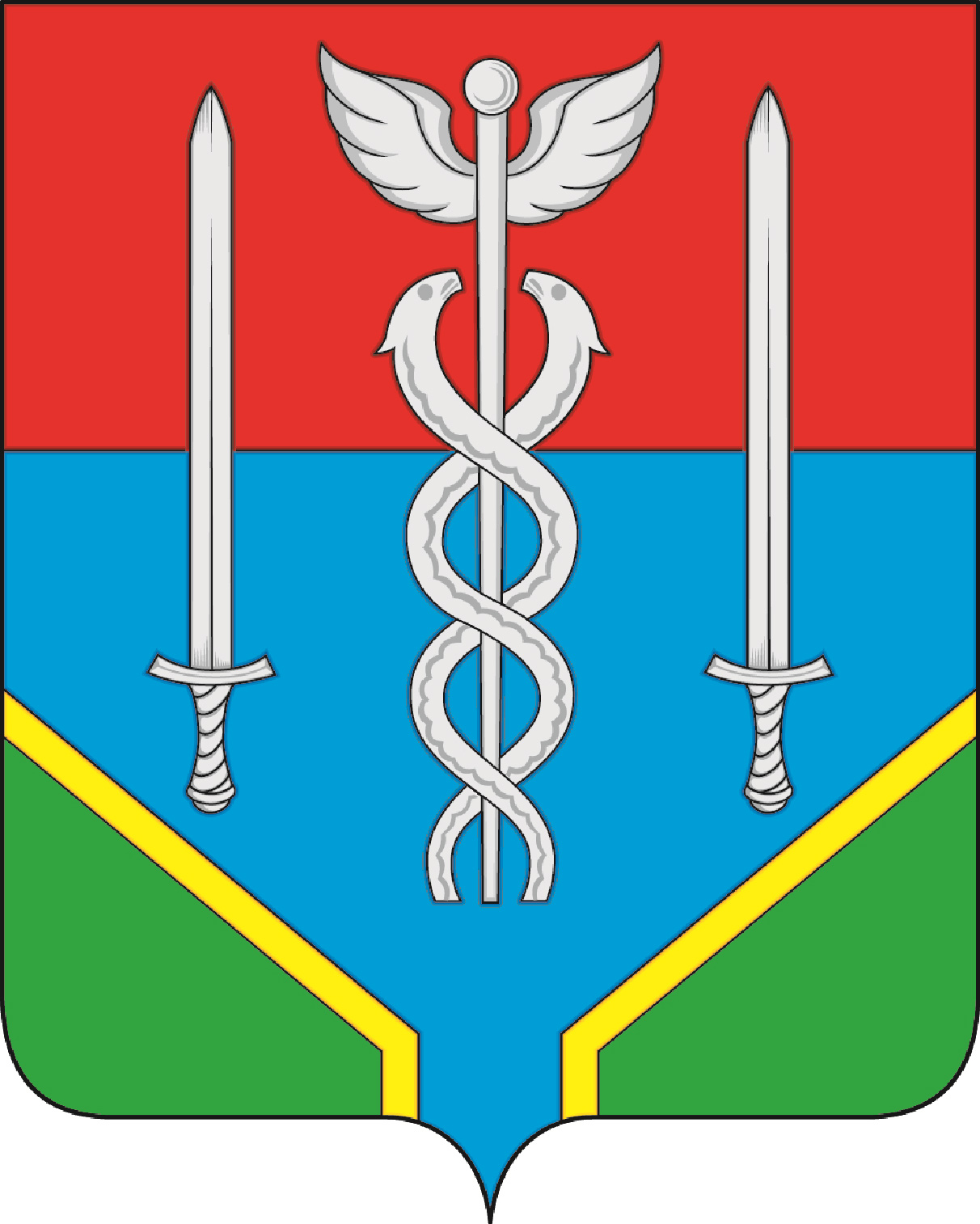    В повышенно пересечённом червлёном и лазоревом 
поле – зелёная вырубная и расторгнутая посередине широкая оконечность, тонко окаймлённая золотом, 
и над ней – серебряный крылатый кадуцей между двух мечей того же металла.    Константин Мочёнов, исполнительный директор правления общероссийской общественной организации «Союз геральдистов России» (г. Химки), Ольга Салова, художник общества с ограниченной ответственностью «Регион-Сервис» (г. Москва), Вячеслав Мишин (г. Химки).Решение
Совета депутатов муниципального образования Базарно-сызганское городское поселение от 02.12.2013 № 21(с изменениями, внесёнными решением Совета депутатов  муниципального образования Базарно-сызганское городское поселение от 16.04.2014 № 44)Зал заседаний Совета депутатов  муниципального образования Базарно-сызганское городское поселение